АКТобщественной проверкина основании плана работы Общественной палаты г.о. Королев, 
в рамках региональной программы «Мой подъезд» и комплексного общественного контроля проведена проверка работы УК АО «Жилкомплекс» по качеству ремонта подъездов МКД по адресу ул. Карла Либкнехта, д. 1/9 Сроки проведения общественного контроля: 26.09.2019 г.Основания для проведения общественной проверки: в рамках реализации региональной программы «Мой подъезд» Форма общественного контроля: мониторинг       Предмет общественной проверки: ремонт подъездов по адресу ул. Карла Либкнехта, д. 1/9Состав группы общественного контроля:Члены комиссии «По ЖКХ, капитальному ремонту, контролю за качеством работы управляющих компаний, архитектуре, архитектурному облику городов, благоустройству территорий, дорожному хозяйству и транспорту» Общественной палаты г.о.Королев: Белозерова Маргарита Нурлаяновна – и.о. председателя комиссииДжобава Зураб Вахтангович – член комиссииМониторинг показал: Ремонт подъездов в д. 1/9 по ул. Карла Либкнехта был проведен в 2018 году, однако, по истечении года качество проведенных работ сохранилось на отличном уровне.В ходе проведенного ремонта был обновлен интерьер подъездов, произведена покраска стен и потолков, отремонтированы и окрашены перила лестничных маршей, установлены новые плафоны, а также новые почтовые ящики и корзины для рекламного мусора.Был отремонтирован и покрашен фасад здания, по его периметру отремонтированы цоколь и отмостка.Группа общественного контроля установила: Все этапы ремонта подъездов и фасада д. 1/9 по ул. Карла Либкнехта были выполнены профессионально, с соблюдением СНиП и ГОСТ. В ходе проведения проверки представители группы общественного контроля побеседовали с жителями дома, которые дали высокую оценку качеству произведенных работ УК АО «Жилкомплекс» и остались довольны обновлением своего дома..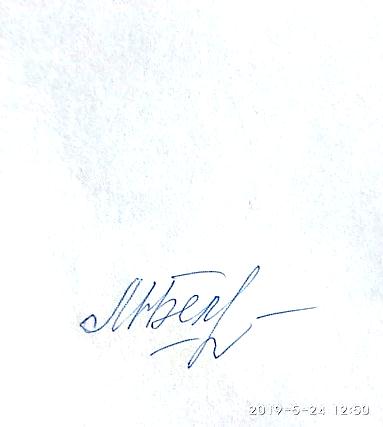 Приложение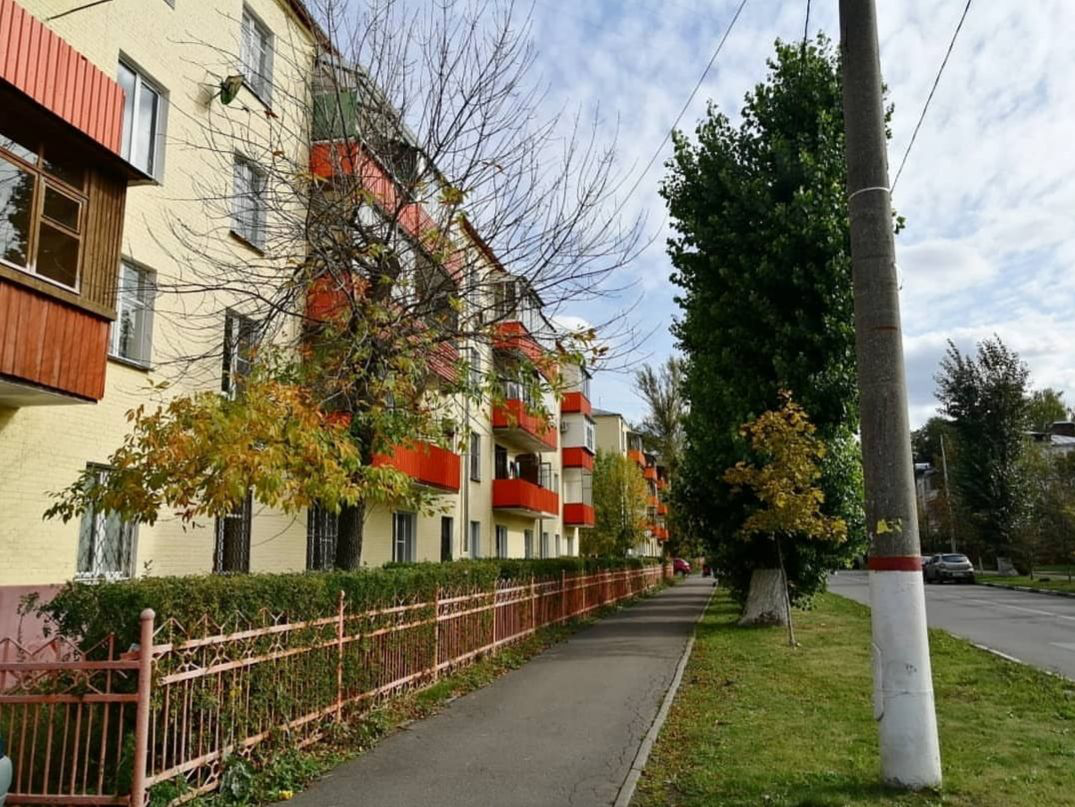 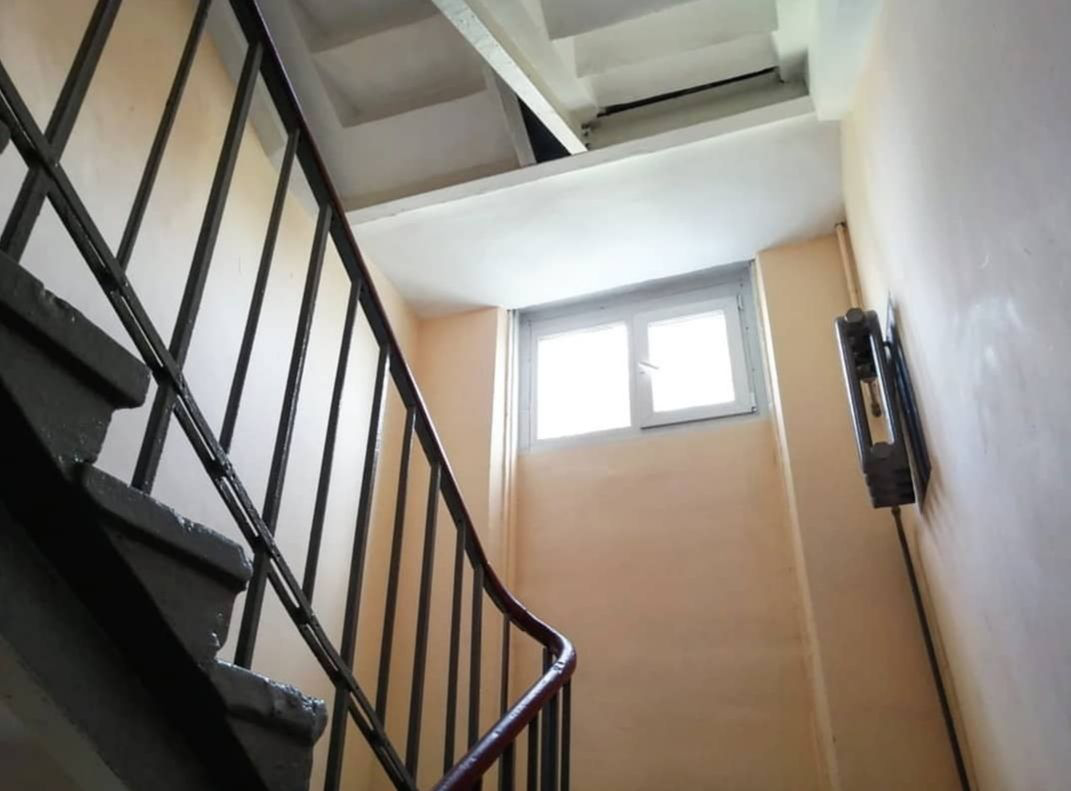 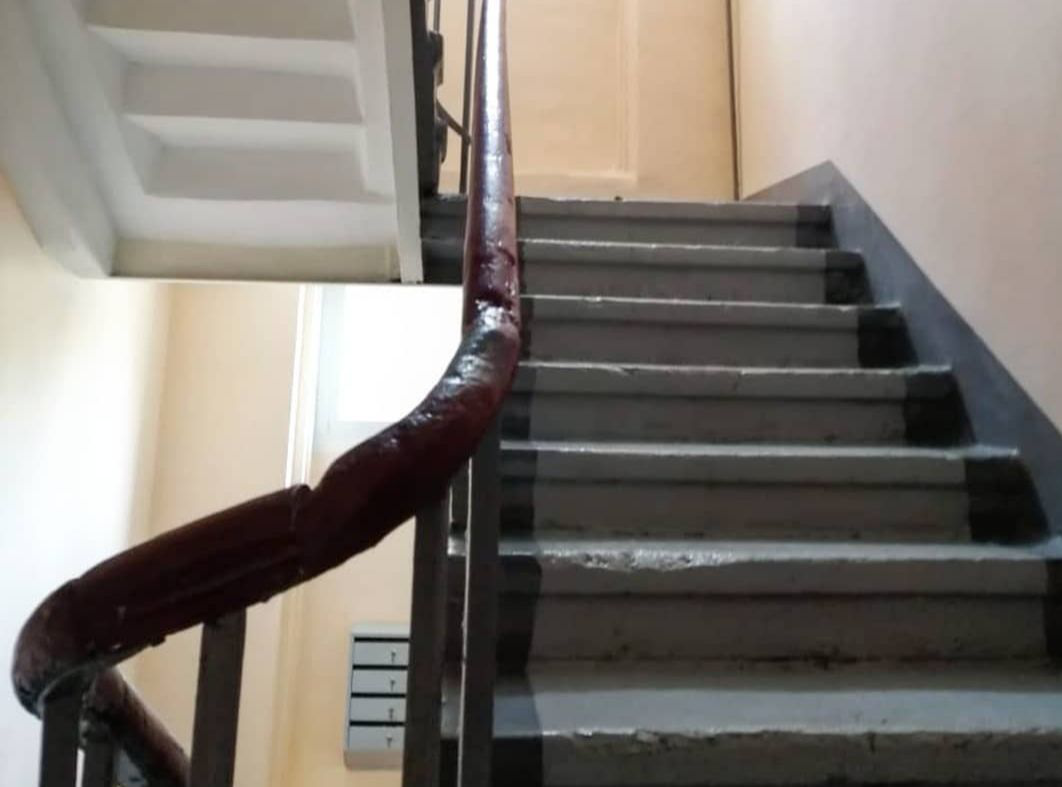 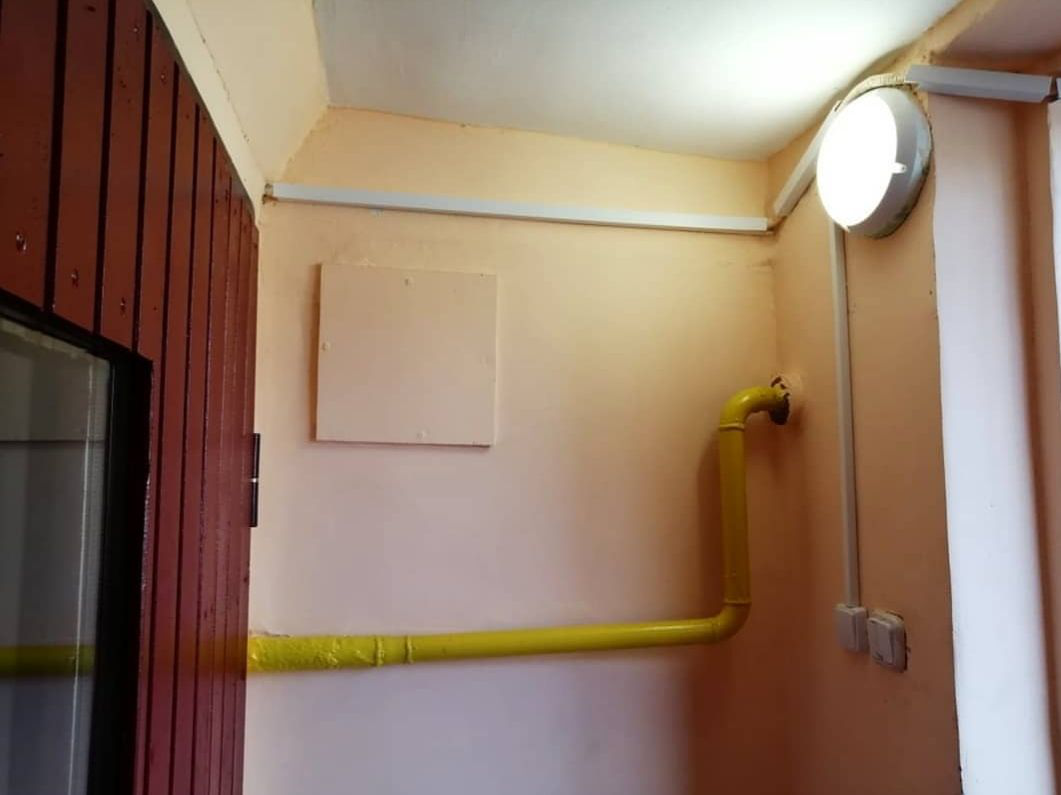 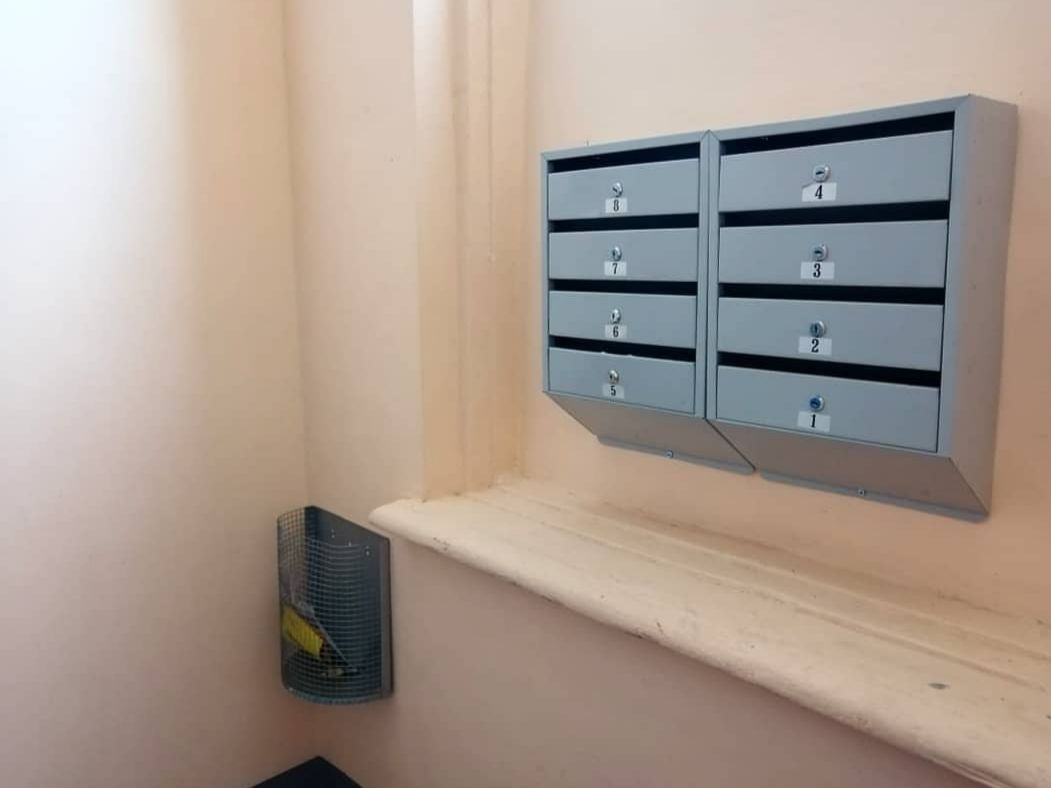 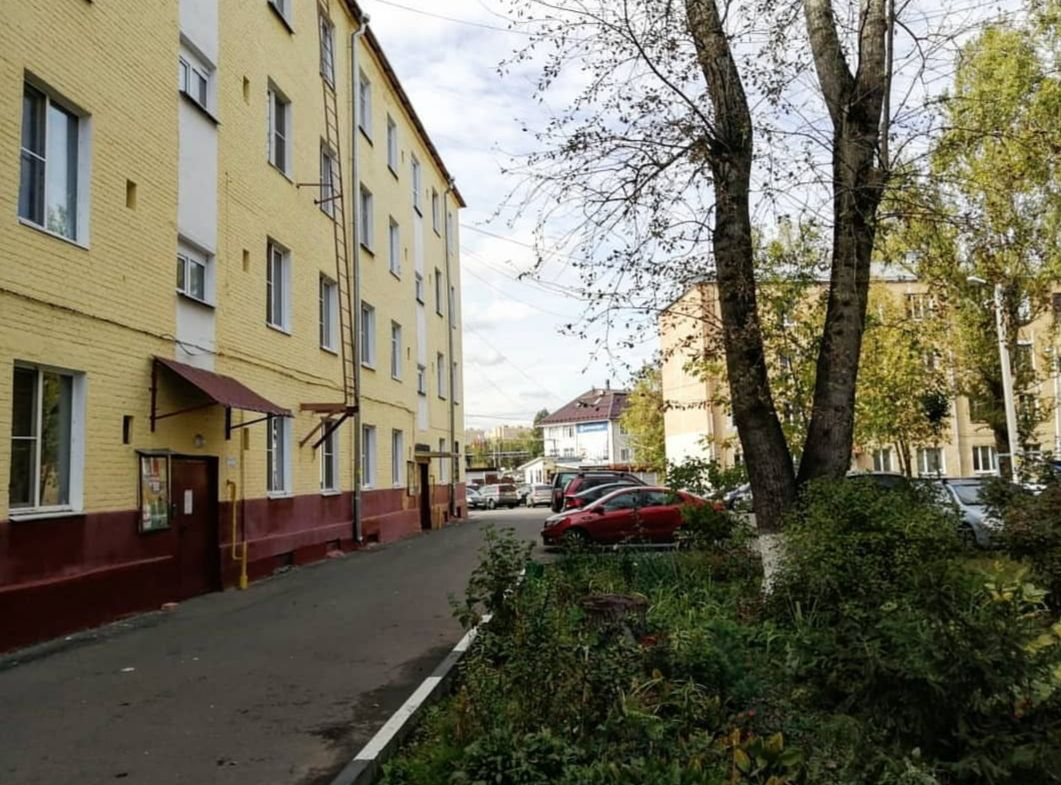 «УТВЕРЖДЕНО»Решением Совета Общественной палаты г.о. Королев Московской областиот 01.10.2019 протокол №20И.о. председателя комиссии «По ЖКХ, капитальному ремонту, контролю за качеством работы управляющих компаний, архитектуре, архитектурному облику городов, благоустройству территорий, дорожному хозяйству и транспорту» Общественной палаты г.о.КоролевМ.Н. Белозерова